ΣΧΟΛΗ ΕΠΙΣΤΗΜΗΣ ΦΥΣΙΚΗΣ ΑΓΩΓΗΣ ΚΑΙ ΑΘΛΗΤΙΣΜΟΥΤΜΗΜΑ ΕΠΙΣΤΗΜΗΣ ΦΥΣΙΚΗΣ ΑΓΩΓΗΣ ΚΑΙ ΑΘΛΗΤΙΣΜΟΥΠΡΟΓΡΑΜΜΑ ΜΕΤΑΠΤΥΧΙΑΚΩΝ ΣΠΟΥΔΩΝ«ΦΥΣΙΚΗ ΑΓΩΓΗ & ΑΘΛΗΤΙΣΜΟΣ»(12 έντονα μονό διάστιχο)(8 γραμμές μονό διάστιχο)«ΤΙΤΛΟΣ ΕΡΓΑΣΙΑΣ» (14 έντονα)(έως 20 λέξεις)(9 γραμμές μονό διάστιχο)Ονοματεπώνυμο (μικρά 14 έντονα)(8 γραμμές μονό διάστιχο)Ερευνητική Πρόταση ή Μεταπτυχιακή Διπλωματική Εργασία     (14 έντονα)ΕΠΙΣΤΗΜΟΝΙΚΟ ΠΕΔΙΟ: π.χ. ΠΡΟΠΟΝΗΤΙΚΗ ΑΘΛΗΜΑΤΩΝ (11 έντονα)ΕΙΔΙΚΕΥΣΗ: π.χ. ΑΘΛΟΠΑΙΔΙΕΣ ..................... (11 έντονα)(6 γραμμές μονό διάστιχο) ΜΗΝΑΣ και ΕΤΟΣ κατάθεσης, π.χ. ΙΟΥΝΙΟΣ 2023 (14 έντονα)© CopyrightΟνοματεπώνυμο συγγραφέαΣχολή Επιστήμης Φυσικής Αγωγής και ΑθλητισμούΤμήμα Επιστήμης Φυσικής Αγωγής και ΑθλητισμούΕθνικό και Καποδιστριακό Πανεπιστήμιο ΑθηνώνΕθνικής Αντιστάσεως 41, 172 37, Δάφνη, Αθήνα (Times New Roman 12 στο κέντρο)Σημείωμα ΣυγγραφέαΤο δοκίμιο αυτό αποτελεί Μεταπτυχιακή Διπλωματική Εργασία που συντάχθηκε για το Πρόγραμμα Μεταπτυχιακών Σπουδών «Φυσική Αγωγή και Αθλητισμός», της Σχολής Επιστήμης Φυσικής Αγωγής και Αθλητισμού του ΕΚΠΑ και υποβλήθηκε τον (μήνα υποστήριξης) του (έτος υποστήριξης).  Ο/Η συγγραφέας βεβαιώνει ότι το περιεχόμενο του παρόντος έργου είναι αποτέλεσμα προσωπικής εργασίας και ότι έχει γίνει η κατάλληλη αναφορά στην εργασία τρίτων –όπου κάτι τέτοιο ήταν απαραίτητο-, σύμφωνα με τους κανόνες της ακαδημαϊκής δεοντολογίας.(5 γραμμές μονό διάστιχο)Μέλη της Εξεταστικής Επιτροπής Επιβλέπων Καθηγητής/Επιβλέπουσα Καθηγήτρια (αναφέρεται το ονοματεπώνυμο και η βαθμίδα του/της Καθηγητή/τριας)Μέλος (αναφέρεται το ονοματεπώνυμο και η βαθμίδα του/της Καθηγητή/τριας)Μέλος (αναφέρεται το ονοματεπώνυμο και η βαθμίδα του/της Καθηγητή/τριας)Πρακτικό της Εξεταστικής Επιτροπής για την κρίση της μεταπτυχιακής διπλωματικής εργασίας(εδώ επισυνάπτεται το έγγραφο που χορηγείται από τη Γραμματεία)Έκφραση Ευχαριστιών (Times New Roman 14 έντονα στο κέντρο)Η Έκφραση ευχαριστιών είναι προαιρετική. Το κείμενο γράφεται σε Times New Roman 12 με πλήρη στοίχιση, μονό διάστιχο(Ο/Η φοιτητής/τρια ίσως να αισθάνεται την ανάγκη να ευχαριστήσει εκείνους που τον/τη βοήθησαν στη διεκπεραίωση της διπλωματικής εργασίας του/της και στις σπουδές του/της, γενικότερα. Ο τρόπος που εκφράζει τις ευχαριστίες του/της κάθε φοιτητής/τρια είναι καθαρά προσωπικός, ωστόσο, αυτό πρέπει να αποδίδεται με σωστό γραπτό λόγο).ΤΙΤΛΟΣ ΕΡΓΑΣΙΑΣ (ΜΕ ΕΝΤΟΝΑ ΓΡΑΜΜΑΤΑ, ΚΕΦΑΛΑΙΑ TIMES NEW ROMAN 12, ΠΛΗΡΗΣ ΣΤΟΙΧΙΣΗ)Περίληψη (Το κείμενο της περίληψης με πλήρη στοίχιση, μέγεθος γραμματοσειράς 12, Times New Roman, με μονό διάστιχο χωρίς παραγράφους και πλήρη στοίχιση)  Σκοπός της περίληψης είναι να παρουσιάσει συνοπτικά το περιεχόμενο της έρευνας. Περιλαμβάνει μια σύντομη περιγραφή του θέματος-προβλήματος και τον σκοπό της μελέτης. Στη συνέχεια, ο φοιτητής/η φοιτήτρια αναφέρεται επιγραμματικά στη θεωρητική βάση του θέματος, στη μέθοδο, στα κύρια ευρήματα και στη σημασία τους για την επιστήμη και την πρακτική εφαρμογή τους. Η περίληψη αναπτύσσεται μέσα σε διακόσιες (200) έως τετρακόσιες (400) λέξεις.Λέξεις κλειδιά: (3 έως 7 λέξεις. Όχι λέξεις από τον τίτλο, που, έτσι και αλλιώς, συνιστούν λέξεις-κλειδιά) ΤΙΤΛΟΣ ΕΡΓΑΣΙΑΣ ΣΤΗΝ ΑΓΓΛΙΚΗ ΓΛΩΣΣΑ(ΜΕ ΕΝΤΟΝΑ ΓΡΑΜΜΑΤΑ, ΚΕΦΑΛΑΙΑ TIMES NEW ROMAN 12, ΠΛΗΡΗΣ ΣΤΟΙΧΙΣΗ)Ονοματεπώνυμο με απλά γράμματα, πεζά, αριστερή στοίχιση, στην Αγγλική Γλώσσα.Σχολή, Τμήμα, Πανεπιστήμιο στην Αγγλική Γλώσσα.Abstract(Το κείμενο της περίληψης με πλήρη στοίχιση, μέγεθος γραμματοσειράς 12, Times New Roman, με μονό διάστιχο χωρίς παραγράφους και πλήρη στοίχιση)Η περίληψη στα Αγγλικά γίνεται με τρόπο, ώστε η περίληψη στα Ελληνικά να αποδοθεί με τον πλέον δόκιμο τρόπο. Η αντιστοιχία του όλου κειμένου και ειδικότερα, της μεθόδου, των αποτελεσμάτων και των συμπερασμάτων θα πρέπει να είναι ακριβώς ίδια και στις δύο περιλήψεις. Η περίληψη αναπτύσσεται μέσα σε διακόσιες (200) έως τετρακόσιες (400) λέξεις.Key words: απόδοση στα αγγλικά των όρων, λέξεων που αναφέρονται στην ελληνική περίληψηΠΙΝΑΚΑΣ ΠΕΡΙΕΧΟΜΕΝΩΝ (Times New Roman 14, στο κέντρο)(Να γίνεται σε πίνακα χωρίς γραμμές, ώστε να εξασφαλίζεται η στοίχιση των σελίδων και των υποκεφαλαίων) Πρακτικό της Εξεταστικής Επιτροπής για την κρίση της μεταπτυχιακής                 διπλωματικής εργασίας 	…ivΈκφραση Ευχαριστιών	vΠερίληψη στην ελληνική γλώσσα	viΠερίληψη στην αγγλική γλώσσα (Abstract)	viiΠίνακας Περιεχομένων	viii Κατάλογος Πινάκων 	ix Κατάλογος Σχημάτων/Εικόνων/Γραφημάτων	xΚατάλογος Συμβόλων και Συντομογραφιών	xiΕΙΣΑΓΩΓΗ (Times New Roman 12 έντονα, αριστερή στοίχιση)	σελ.Ορισμός και διατύπωση του προβλήματος (Times New Roman 12)	σελ.Σκοπός της μελέτης	σελ.Ερευνητικά ερωτήματα και υποθέσεις	σελ.Σημασία της έρευνας	σελ.Οριοθετήσεις και περιορισμοί 	σελ.Περιγραφή των όρων	σελ.ΑΝΑΣΚΟΠΗΣΗ ΤΗΣ ΒΙΒΛΙΟΓΡΑΦΙΑΣ	σελ.Τίτλος κεφαλαίου 2ου επιπέδου	σελ.Τίτλος κεφαλαίου 3ου επιπέδου	σελ.Τίτλος κεφαλαίου 4ου επιπέδου	σελ.ΜΕΘΟΔΟΛΟΓΙΑ	σελ.Η συνέχεια παρόμοια	σελ.ΑΠΟΤΕΛΕΣΜΑΤΑ 	σελ.Η συνέχεια παρόμοια	σελ.ΣΥΖΗΤΗΣΗ -ΣΥΜΠΕΡΑΣΜΑΤΑ	σελ.Η συνέχεια παρόμοια	σελ.ΒΙΒΛΙΟΓΡΑΦΙΚΕΣ ΑΝΑΦΟΡΕΣ	σελ.ΠΑΡΑΡΤΗΜΑ	σελ.Παράρτημα 1. ΤίτλοςΠαράρτημα 2. ΤίτλοςΚΑΤΑΛΟΓΟΣ ΠΙΝΑΚΩΝ(Times New Roman 14 έντονα, στο κέντρο)(Να γίνεται σε πίνακα χωρίς γραμμές, ώστε να εξασφαλίζεται η στοίχιση των σελίδων) Πίνακας 1. Τίτλος     (Times New Roman 12, πλήρης στοίχιση)	σελ.Πίνακας 2. Τίτλος     (Times New Roman 12, πλήρης στοίχιση)	σελ.Πίνακας 3. Τίτλος     (Times New Roman 12, πλήρης στοίχιση)	σελ.κ.λπ.ΚΑΤΑΛΟΓΟΣ ΣΧΗΜΑΤΩΝ/ ΕΙΚΟΝΩΝ/ ΓΡΑΦΗΜΑΤΩΝ (Times New Roman 14 έντονα, στο κέντρο)(Να γίνεται σε πίνακα χωρίς γραμμές, ώστε να εξασφαλίζεται η στοίχιση των σελίδων)Σχήμα 1. Τίτλος     (Times New Roman 12, πλήρης στοίχιση)	σελ.Σχήμα 2. Τίτλος     (Times New Roman 12, πλήρης στοίχιση)	σελ.Σχήμα 3. Τίτλος     (Times New Roman 12, πλήρης στοίχιση)	σελ.κ.λπ.ΚΑΤΑΛΟΓΟΣ ΣΥΜΒΟΛΩΝ ΚΑΙ ΣΥΝΤΟΜΟΓΡΑΦΙΩΝ (Times New Roman 14 έντονα, στο κέντρο)Σύμβολο ή Συντομογραφία 	Επεξήγηση     	(Times New Roman 12, πλήρης στοίχιση)	σελ.ΣΥΓΓΡΑΦΗ ΕΡΓΑΣΙΑΣ Γραμματοσειρά: Times New Roman 12 σε όλο το κείμενο, εκτός από τις περιπτώσεις που ορίζονται διαφορετικά.Διάστιχο παραγράφου: 1 παντού (τόσο στην πρόταση όσο και στην τελική μορφή της διπλωματικής εργασίας  – στο δερματόδετο αντίτυπο, η εκτύπωση των σελίδων μπρος – πίσω). Από το κεφάλαιο της Εισαγωγής και μετά, κάθε κεφάλαιο να ξεκινά στη δεξιά σελίδα.Στοίχιση: πλήρης σε όλο το κείμενο, εκτός από τις περιπτώσεις που ορίζονται διαφορετικά (π.χ., τίτλοι).Αρίθμηση σελίδων:Εμφανίζεται στο  κέντρο του υποσέλιδου.Στις πρώτες σελίδες, εκτός του εξώφυλλου, γίνεται με λατινική αρίθμηση (i, ii, κ.λπ.). Η αρίθμηση με αραβικούς αριθμούς (1, 2, κ.λπ.) ξεκινά από τη σελίδα του πρώτου κεφαλαίου (Εισαγωγή).Βιβλιογραφικές Αναφορές: το σύστημα παράθεσης των αναφορών, τόσο μέσα στο κείμενο όσο και στο σχετικό κεφάλαιο, είναι η τελευταία έκδοση του ΑΡΑ.Διαμόρφωση σελίδας:Πάνω περιθώριο = 4 εκ. Κάτω περιθώριο = 3 εκ. Αριστερό περιθώριο = 4 εκ. Δεξί περιθώριο = 3 εκ. Κάθε εσοχή (tab, για τη διάκριση των παραγράφων του κειμένου) = 1,27 εκ. Τίτλοι κεφαλαίων – υποκεφαλαίων:Τίτλος κεφαλαίου 1ου επιπέδου: Κέντρο, Έντονα, Κεφαλαία όλα τα πρώτα γράμματα.  Π.χ.:Ανασκόπηση της ΒιβλιογραφίαςΣτο κεφάλαιο αυτό ….Τίτλος κεφαλαίου 2ου επιπέδου: Αριστερά, Έντονα, Κεφαλαία όλα τα πρώτα γράμματα. Π.χ.:Οι Επιπτώσεις του Αυτισμού στις Κινητικές ΔεξιότητεςΣτο κεφάλαιο αυτό θα αναπτυχθούν οι επιπτώσεις του αυτισμού στις κινητικές δεξιότητες….Τίτλος κεφαλαίου 3ου επιπέδου: Εσοχή (1 Tab από αριστερά), έντονα, Κεφαλαίο μόνο το πρώτο γράμμα, τελεία «.» Το κείμενο αρχίζει αμέσως μετά την τελεία. Π.χ.: Η φυσική δραστηριότητα εφήβων αθλητών και η σχέση της με τις κινητικές δεξιότητες. Πλήθος σχετικών ερευνών έχουν δείξει …Τίτλος κεφαλαίου 4ου επιπέδου: Εσοχή (1 Tab από αριστερά), έντονα, πλάγια, Κεφαλαίο μόνο το πρώτο γράμμα, τελεία «.» Το κείμενο αρχίζει αμέσως μετά την τελεία. Π.χ.:Η φυσική δραστηριότητα εφήβων αθλητών και η σχέση της με τις κινητικές δεξιότητες. Πλήθος σχετικών ερευνών έχουν δείξει …Τίτλος κεφαλαίου 5ου επιπέδου: Εσοχή (1 Tab από αριστερά), πλάγια, Κεφαλαίο μόνο το πρώτο γράμμα,** τελεία «.» Το κείμενο αρχίζει αμέσως μετά την τελεία. Π.χ.: Η φυσική δραστηριότητα εφήβων αθλητών και η σχέση της με τις κινητικές δεξιότητες. Πλήθος σχετικών ερευνών έχουν δείξει …Πριν και μετά από τους τίτλους του πρώτου επιπέδου θα παρεμβάλλεται μια κενή γραμμή. Επίσης, μια κενή γραμμή θα παρεμβάλλεται πριν από τους τίτλους όλων των άλλων επιπέδων.  Πίνακες, σχήματα, εικόνες, γραφήματα:Στους πίνακες, σχήματα, εικόνες και γραφήματα ακολουθείται συνεχής αρίθμηση (π.χ., Πίνακας 1, Πίνακας 2, Πίνακας 3, κ.ο.κ.).Στους πίνακες, σχήματα, εικόνες και γραφήματα ο τίτλος γράφεται στο επάνω μέρος τους. Η λέξη Πίνακας, Σχήμα ή Εικόνα καθώς και ο αριθμός θα είναι 12αρια, έντονα.Παραδείγματα:Σχήμα 1 (Αριστερά, έντονα, συνεχής αρίθμηση)Προσθήκη τίτλου σχήματος με πλάγια γράμματα πάνω από το σχήμα και χωρίς τελεία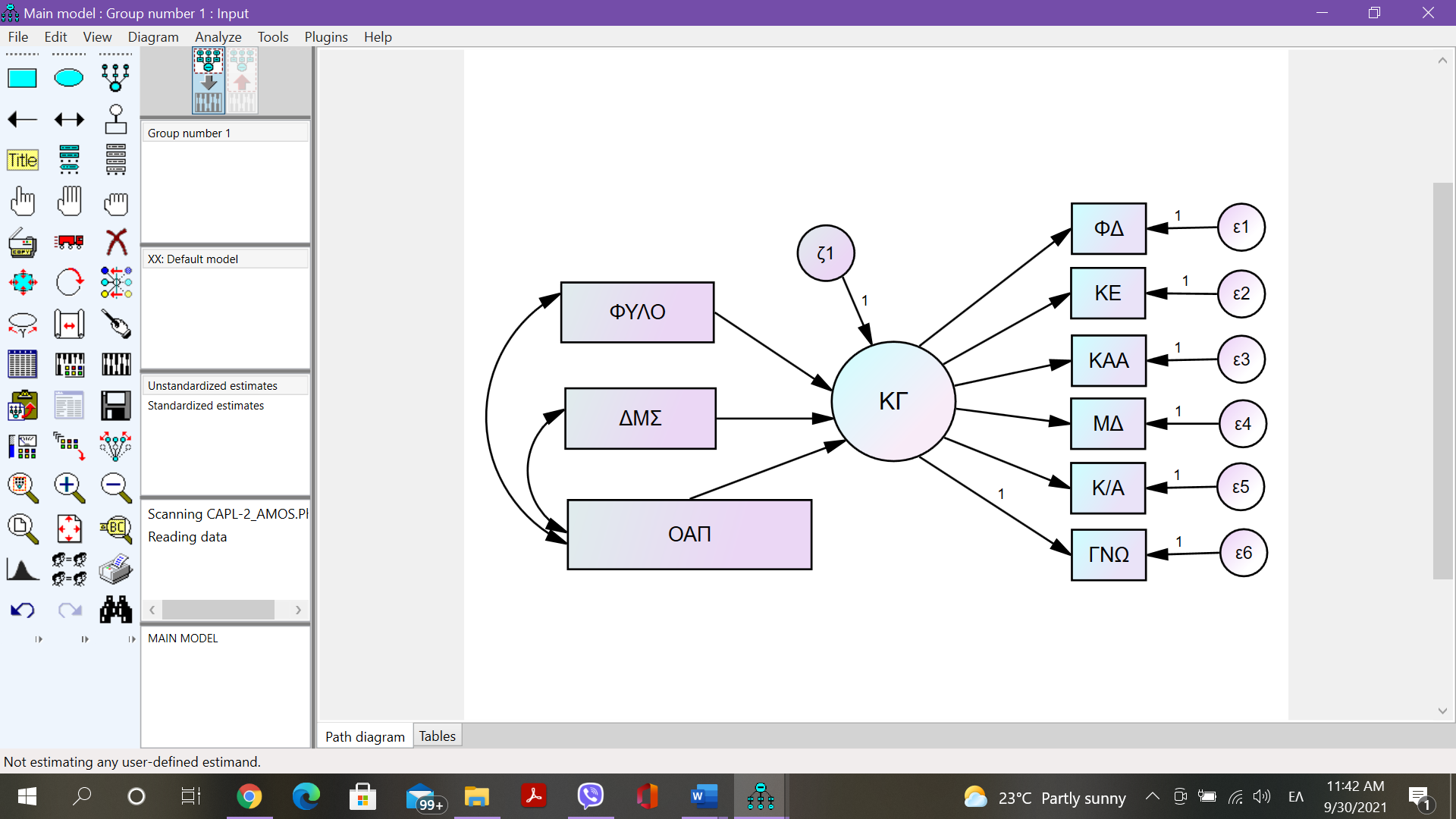 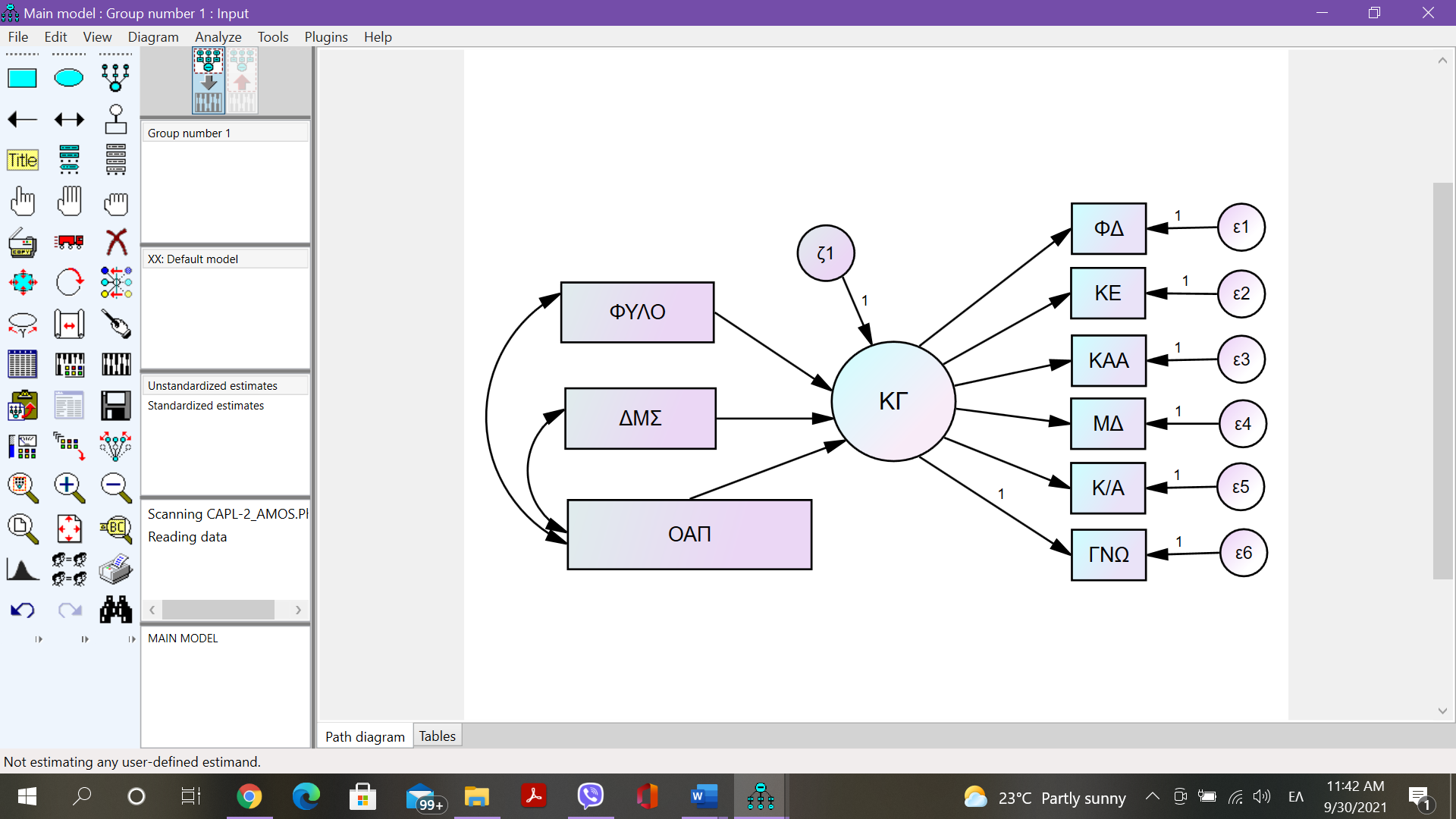 Σημείωση. Οι σημειώσεις παρατίθενται κάτω από τον πίνακα/σχήμα με την ίδια γραμματοσειρά και το ίδιο μέγεθος με το υπόλοιπο κείμενο. Σημειώστε ότι το χρώμα και οι κλίμακες του γκρι "που χρησιμοποιούνται στα σχήματα δεν αναπαράγονται καλά. Αντ' αυτού, χρησιμοποιήστε διαγράμμιση, διακεκομμένες γραμμές κ.ο.κ." (Saybrook Handbook of Format and Style, 2020, σ. 9). ***p<.001Πίνακας 1 (Αριστερά, έντονα, συνεχής αρίθμηση)Προσθήκη τίτλου πίνακα με πλάγια γράμμα πάνω από το σχήμα και χωρίς τελεία***p<.001Σημείωση. Όταν ο πίνακας δεν χωράει στο κάτω μέρος της προηγούμενης σελίδας, ολόκληρος ο πίνακας πρέπει να μεταφερθεί στην επόμενη σελίδα.Βιβλιογραφικές παραπομπέςΒιβλιογραφικές παραπομπές μέσα στο κείμενο. Οι βιβλιογραφικές παραπομπές μέσα στο κείμενο είτε αποτελούν μέρος της πρότασης είτε βρίσκονται σε παρένθεση. Όταν αποτελούν μέρος της πρότασης, τότε το επώνυμο του συγγραφέα (ή των συγγραφέων) γράφεται εκτός παρένθεσης, ενώ το έτος δημοσίευσης της πηγής γράφεται σε παρένθεση. Για παράδειγμα: [ένας συγγραφέας] Η Diamond (2016) υποστηρίζει τη σημαντικότητα των κινητικών εμπειριών για την ανάπτυξη των επιτελικών λειτουργιών. [δύο συγγραφείς] Οι Vazou και Smiley-Oyen (2014) εφάρμοσαν ένα ενεργό διάλειμμα κατά τη διάρκεια των μαθηματικών. [πάνω από δύο συγγραφείς] Οι Kulinna και συν. (2018) διερεύνησαν την επίδραση της αεροβικής γυμναστικής στην επιλεκτική προσοχή. Στις βιβλιογραφικές παραπομπές που βρίσκονται σε παρένθεση, αναφέρεται το επώνυμο του συγγραφέα (ή των συγγραφέων) και το έτος δημοσίευσης. Όταν στην παρένθεση παρατίθενται παραπομπές από πολλές μελέτες, αυτές γράφονται σε αλφαβητική σειρά και χωρίζονται μεταξύ τους με άνω τελεία. Για παράδειγμα: (Best, 2011· Chen et al., 2014· Kulinna et al., 2018· Schmidt et al., 2016· Vazou & Smiley-Oyen, 2014). Προσέξτε πως, όταν η συγγραφική ομάδα αποτελείται από τρεις ή περισσότερους συγγραφείς, αναφέρεται το επώνυμο μόνο του πρώτου συγγραφέα. Για να βάλετε άνω τελεία στο κείμενό σας:Πληκτρολογείτε τους αριθμούς 0387 στο σημείο του κειμένου που θέλετε να βάλετε άνω τελεία και, στη συνέχεια, τους μαρκάρετε. Πατάτε το αριστερό Alt και, κρατώντας το πατημένο, πατάτε το Χ.Οι αριθμοί 0387 θα μετατραπούν σε άνω τελεία.Κατάλογος βιβλιογραφικών αναφορών. Όλες οι πηγές που έχουν χρησιμοποιηθεί στο κείμενο θα πρέπει να παρατίθενται στον κατάλογο των βιβλιογραφικών αναφορών που υπάρχει στο τέλος της εργασίας. Ο κατάλογος αυτός δίνει τις εξής σημαντικές πληροφορίες για κάθε πηγή που έχει χρησιμοποιηθεί στην εργασία: Ποιοι είναι υπεύθυνοι για αυτή την πηγή;Πότε δημοσιεύτηκε;Ποιος είναι ο τίτλος της; Πού μπορεί να τη βρει κάποιος; Οι βιβλιογραφικές αναφορές παρατίθενται σε αλφαβητική σειρά, με βάση το επώνυμο των συγγραφέων και ο τρόπος με τον οποίο παρουσιάζονται διαφοροποιείται ελαφρά, ανάλογα με το είδος τους (π.χ. άρθρα σε επιστημονικά περιοδικά, βιβλία, κεφάλαια σε βιβλία, κ.λπ.). Στη συνέχεια, δίνονται κάποια παραδείγματα διαφορετικών πηγών, ωστόσο η λίστα δεν είναι εξαντλητική. Άρθρο σε επιστημονικό περιοδικόAdolph, K. E., & Hoch, J. E. (2019). Motor development: Embodied, embedded, enculturated, and enabling. Annual Review of Psychology, 70, 141–164. https://doi.org/10.1146/annurev-psych-010418-102836 Stodden, D., Lakes, K. D., Côté, J., Aadland, E., Brian, A., Draper, C. E., Ekkekakis, P., Fumagalli, G., Laukkanen, A., Mavilidi, M. F., Mazzoli, E., Neville, R. D., Niemistö, D., Rudd, J., Sääkslahti, A., Schmidt, M., Tomporowski, P. D., Tortella, P., Vazou, S., & Pesce, C. (2021). Exploration: An overarching focus for holistic development. Brazilian Journal of Motor Behavior, 15(5), 301–320. https://doi.org/10.20338/bjmb.v15i5.254Προσοχή! Αν το άρθρο έχει έως 20 συγγραφείς, τότε παρατίθενται τα ονόματα όλων. Αν έχει πάνω από 20 συγγραφείς, τότε  αναγράφονται οι πρώτοι 19, ακολουθούν αποσιωπητικά και τέλος, το όνομα του τελευταίου συγγραφέα, όπως στο παράδειγμα: Gandrieau, J., Schnitzler, C., Cairney, J., Keegan, R., Roberts, W., Barnett, L. M., Bentsen, P., Dudley, D., Sum, R. K. W., Venetsanou, F., Button, C., Turcotte, S., Berrigan, F., Cloes, M., Rudd, J., Riga, V., Mouton, A., Vašíčková, J., Blanchard, J., . . . Potdevin, F. (2023). Development of ELIP to assess physical literacy for emerging adults: A methodological and epistemological challenge. Research Quarterly for Exercise and Sport, 1–14. https://doi.org/10.1080/02701367.2022.2125927ΒιβλίοEber, L., Barrett, S., Scheel, N., Flammini, A., & Pohlman, K. (2020). Integrating a trauma-informed approach within a PBIS framework. University of Oregon Press.Κεφάλαιο σε βιβλίοGottlieb, G. (2003). Probabilistic epigenesis of development. In J. Valsiner & K. J. Connolly (Eds.), Handbook of developmental psychology (pp. 3–17). Sage.Benson, J., & Sabbagh, M. A. (2013). The relation between executive functioning and social cognition. In R. E. Tremblay, M. Boivin, & R. Peters (Eds.), Encyclopedia on early childhood development. Centre of Excellence for Early Childhood Development.Εργασία που παρουσιάστηκε σε συνέδριο Maddox, S., Hurling, J., Stewart, E., & Edwards, A. (2016, March 30–April 2). If mama ain’t happy, nobody’s happy: The effect of parental depression on mood dysregulation in children [Προφορική ανακοίνωση]. Southeastern Psychological Association 62nd Annual Meeting, New Orleans, LA, United States. Αδημοσίευτη διδακτορική διατριβή ή μεταπτυχιακή διπλωματική εργασίαHarris, L. (2014). Instructional leadership perceptions and practices of elementary school leaders [Αδημοσίευτη διδακτορική διατριβή]. University of Virginia. Διδακτορική διατριβή ή μεταπτυχιακή διπλωματική εργασία από βάση δεδομένωνHollander, M. M. (2017). Resistance to authority: Methodological innovations and new lessons from the Milgram experiment (Publication No. 10289373) [Διδακτορική διατριβή, University of Wisconsin–Madison]. ProQuest Dissertations and Theses Global.ΙστοσελίδαWalker, A. (2019, November 14). Germany avoids recession but growth remains weak. BBC News. https://www.bbc.com/news/business-50419127Για τα είδη πηγών που δεν συμπεριλαμβάνονται στα παραπάνω παραδείγματα, όσο και για τις λεπτομέρειες συγγραφής του καταλόγου βιβλιογραφικών αναφορών, μπορείτε να: Ζητήσετε τη βοήθεια του επιβλέποντα καθηγητή/της επιβλέπουσας καθηγήτριας σας. Eπισκεφθείτε τον σχετικό ιστότοπο της American Psychological Association: https://apastyle.apa.org/style-grammar-guidelines/references/examplesΨευδώνυμοΗλικίαΦύλοΈτη εργασίαςΜαρία71Γυναίκα10 Ελένη82Γυναίκα36 Αγησίλαος80Άνδρας46 Βαγγέλης65Άνδρας36 Μανώλης67Άνδρας3 Απόστολος72Άνδρας49 Φωτεινή67Γυναίκα33 